Trabajo en casaMateria: Formación Ética y CiudadanaProfesor: Agout Luis Sebastián.Actividad 5:Leer y ver el video   Hola chicos regresamos a trabajar nuevamente con un texto, en este caso van a trabajar con las actividades que aparecen ahí en texto. También tienen un video donde les explico el tema. Les mando un fuerte abrazo y sigamos trabajando que falta menos.Entrega hasta el 27/05/2020https://www.youtube.com/watch?v=e_QysolFn6w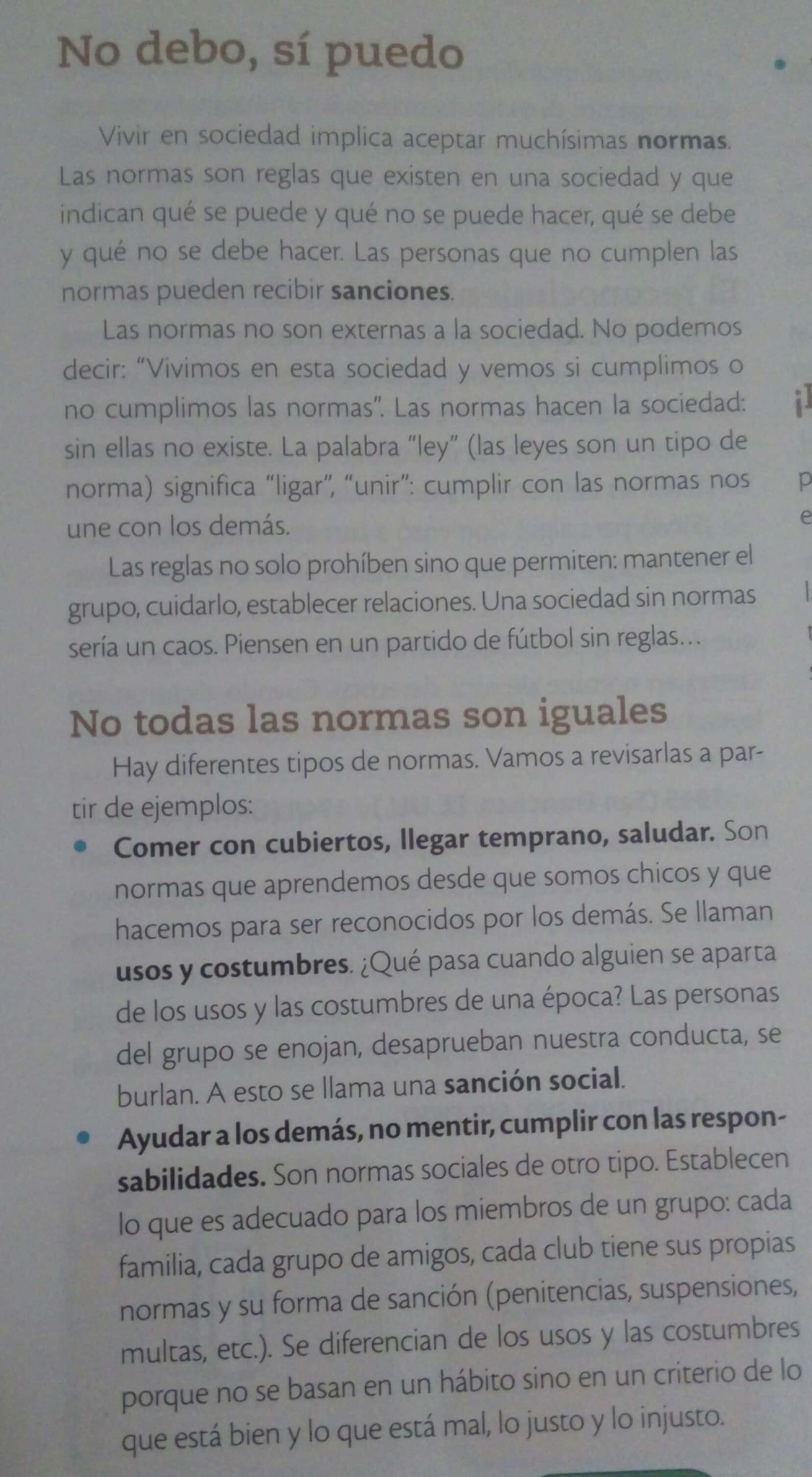 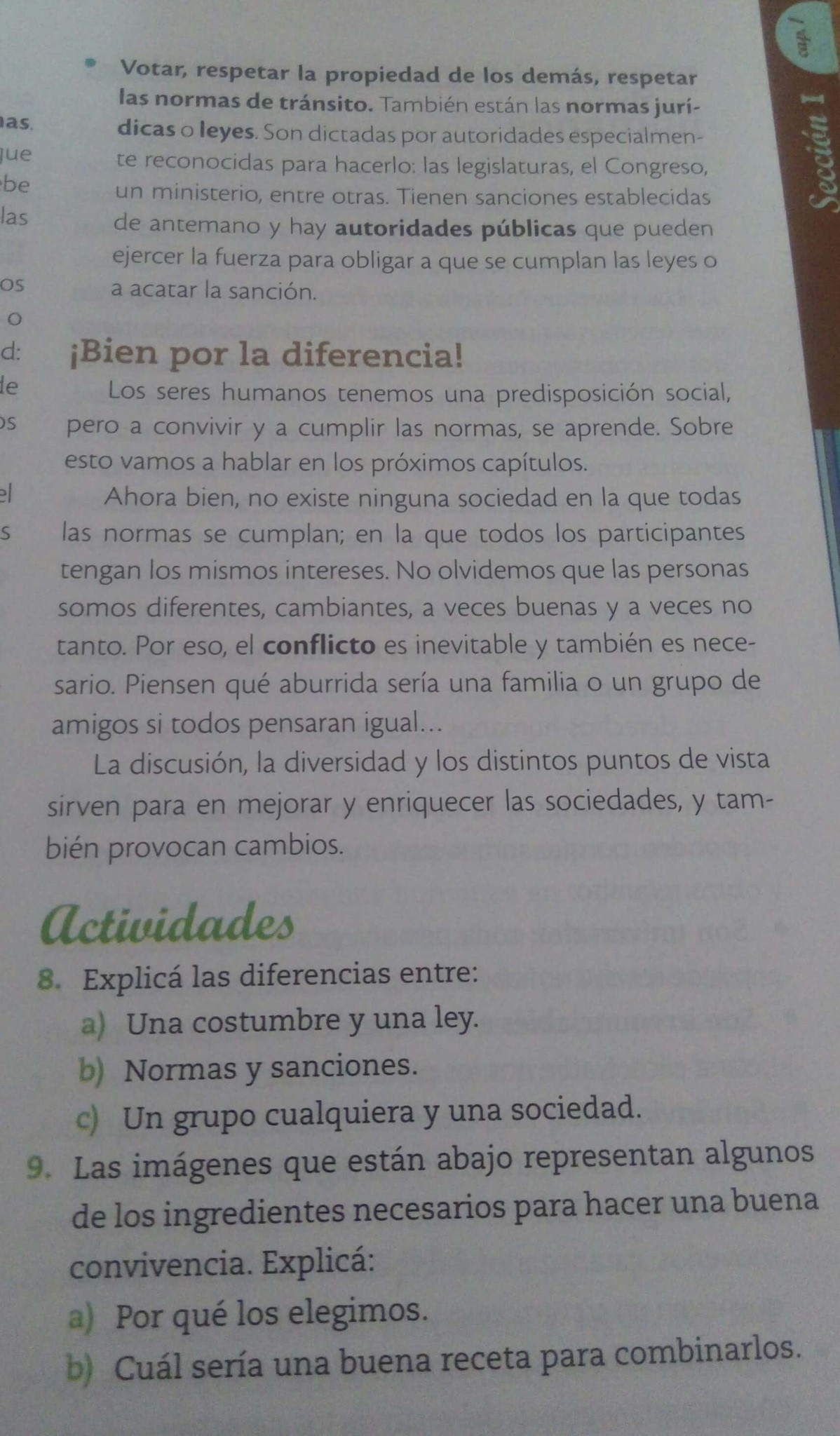 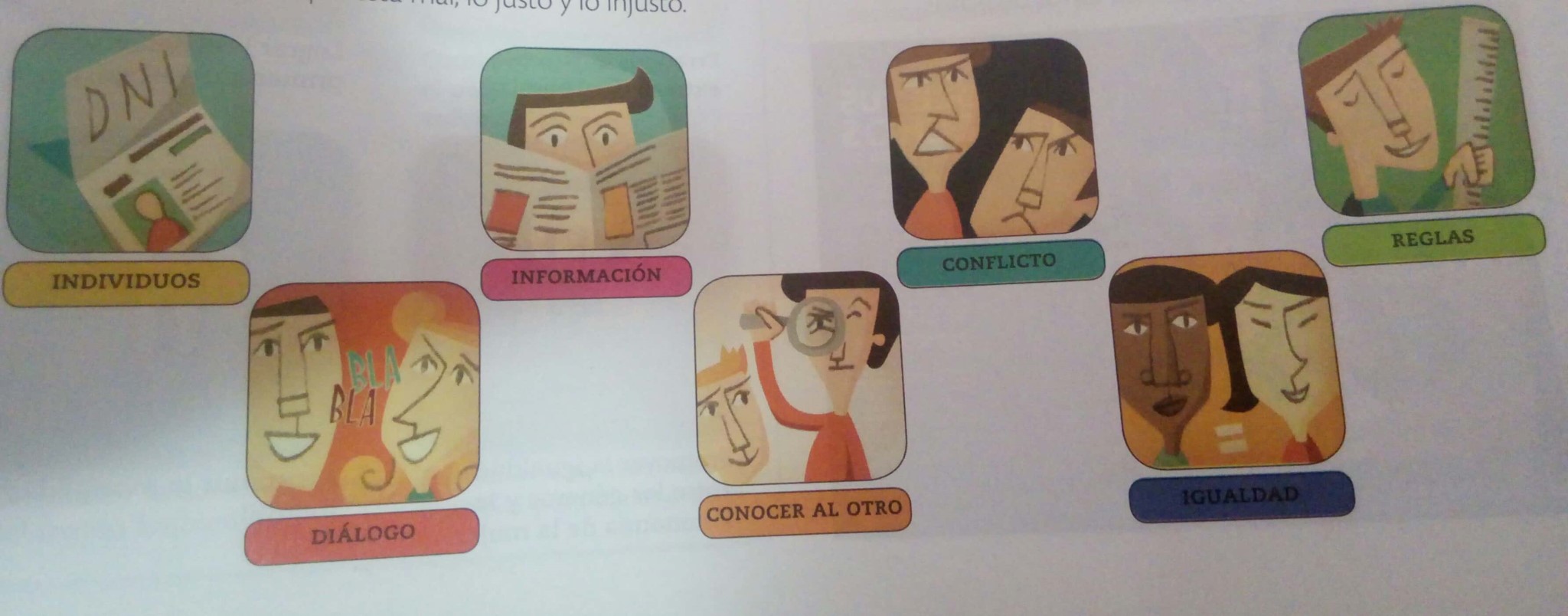 